Государственное автономное профессиональное образовательное учреждениеТюменской области «Тюменский медицинский колледж»МЕТОДИЧЕСКАЯ РАЗРАБОТКА ПРАКТИЧЕСКОГО ЗАНЯТИЯПО ТЕМЕ:Обучение диалогической речи при описании боли, ее видов и симптомов при заболеваниях (“The Pain: its Types and Symptoms”)ОГСЭ.03. ИНОСТРАННЫЙ ЯЗЫК (АНГЛИЙСКИЙ)Специальность: 34.02.01 Сестринское дело(очная форма обучения)Разработал: преподаватель Вторушина Ю.А.Тюмень, 2021Пояснительная запискаМетодическая разработка практического занятия по дисциплине «Иностранный язык» (Английский язык) на тему «Обучение диалогической речи при описании боли, ее видов и симптомов при заболеваниях (“The Pain: its Types and Symptoms”)» представляет собой подробный план - конспект урока в форме практического занятия с применением активных методов обучения и использованием игровой технологии развивающего обучения, а также использование информационно-коммуникационных технологий.Основной целью обучения иностранному языку является формирование у студентов умения использовать иностранный язык практически, что предполагает овладение студентами устной речью, аудированием, чтением с целью беглого ознакомления с содержанием текста, подробного изучения и глубокого осмысления информации, содержащейся в текстах, в том числе несущих профессиональную направленность. В рамках преподавания иностранного языка в медицинском техникуме основное внимание уделяется изучению медицинской терминологии.Поскольку английский язык является средством обмена информацией, то тематические тексты, диалоги по актуальным вопросам должны содержать информацию, с помощью которой реализуется комплексная цель обучения иностранному языку на данном этапе обучения – общение с пациентами.Данное занятие направленно на отработку навыков общения медицинских работников с пациентами с использованием понятной для пациента терминологии, умении задавать простые вопросы пациентам.Знание профессиональной терминологии необходимо для заполнения истории болезни пациента после опроса.Неотъемлемой частью обучения является использование дисков, содержащих типовые диалоги на английском языке. Это способствует развитию навыков распознавания речи на слух, а также не позволяет привыкнуть только к речи преподавателя.В рамках закрепления новой полученной информации применяется игровая технология, где студенты сами составляют и озвучивают диалоги, что позволяет им лучше представить данную ситуацию и закрепить лексический материал в конце занятия.ТЕХНОЛОГИЧЕСКАЯ КАРТА УЧЕБНОГО ЗАНЯТИЯФИО преподавателя: Вторушина Ю.А.Учебная дисциплина: ОГСЭ. 03 Иностранный язык (английский)Тема занятия: Практическое занятие № 59 Обучение диалогической речи при описании боли, ее видов и симптомов при заболеваниях (2 ч.)Цели занятия:Обеспечение занятия:ХОД ЗАНЯТИЯХод практического занятия (90 мин)Организационный момент.Teacher: Good day. Sit down, please! I’m glad to see you! Now, let’s start our lesson. Answer my questions, please. (Добрый день, садитесь, рада видеть вас сегодня на занятии. Начинаем наш урок. Ответьте на вопросы)What date is today?What is the season now?What is the weather today?Who is absent?Эталоны ответов:Today is the…It’s…The weather is……is absent today.2. Мотивационный. Целевая установка.Teacher: Look at the blackboard and guess, what do these pictures mean? What is going to be the topic of our lesson today? (Посмотрите на доску и скажите, что означают данные картинки? Какая тема занятия у нас сегодня?)Эталоны ответов:The topic of the lesson is: “The Pain: its Types and Symptoms”Teacher: You are right, the topic of our lesson is “The Pain: its Types and Symptoms”. (Правильно, тема занятия «Боль: виды боли и ее симптомы»)(слайд1)Teacher: During the lesson we’ll speak about the pain and types of pain, we’ll discuss how to describe the pain and how to lead the dialog with the patient about his/her pain. (The goal)(Цель занятия: научиться описывать боли и ее виды на иностранном языке, составление диалога между медицинской сестрой и пациентом при описании боли, ее симптомов и видов)(слайд 2)The tasks for the lesson:revision of the vocabularyimproving the listening skillsmake the dialogue between the nurse and the patient(Задачи занятия:повторение лексического минимума по теме занятиясовершенствование навыков аудированиясоставление диалогического высказывания)(слайд 3) Фонетическая разминка. Teacher: Task 1. (Приложение 1) Listen to the words. Put each word below into one of the three columns according to the sound of the underlined vowel. (Прослушайте слова. Расположите их в три колонки, согласно гласному, подчеркнутому в слове).[ з: ]- всегда i /e /u /ae + r (в закрытом слоге)[ æ ]- обычно даёт буква a в закрытом слоге[ ə ]- Нейтральный звук дают большинство неударных гласных\сочетаний гласных(слайд 4)Эталоны ответов:[ з: ]- hurt ,nurse, first, worse[ æ ]- air, care, hair, where[ ə ]-ulcer, doctor, appointment, tumour3. Актуализация опорных знаний.Teacher: Task 2. (Приложение 2) Work in groups. Discuss in group and answer the questions: 1. Which of these parts of the body do you think is the most sensitive to pain? Number them from 1 (the least sensitive) to 10 (the most sensitive) (Ответьте на вопрос: Какие части тела, по вашему мнению, самые чувствительные? Пронумеруйте от 1 (менее чувствительные) до 10 (более чувствительные) (слайд 5)Эталоны ответов:back of hand		foreheadnose				cheekpalm				fingertipupper arm			footupper lip			forearm(Приложение 3) Teacher: Let’s read and translate the information about the most and the least sensitive parts of the body. Use the dictionary. (Давайте прочитаем и переведем информацию о наиболее чувствительных и наименее чувствительных частях нашего тела):Your fingertips and forehead are the most sensitive parts of your bodyThe ends of your fingers are more sensitive to pain than almost any other parts of the body. Your fingertips are packed with nerve endings, which send pain signals straight to your brain. That’s why tiny injuries like paper cuts and finger pricks (уколы) can cause the pain. Your forearm and upper arm are the least sensitive parts of your bodyHere is a relatively small cluster of nerve endings in the upper arm and on the forearm. The skin in these areas is thinner than in other areas of the body, and there are few protruding bones. In this regard, the pain is minimal.(According to an Annals of Neurology study)(слайд 6)Эталоны ответов:Кончики пальцев и лоб являются наиболее чувствительными частями вашего тела.Кончики ваших пальцев более чувствительны к боли, чем почти любые другие части тела. Кончики ваших пальцев заполнены нервными окончаниями, которые посылают болевые сигналы прямо в ваш мозг. Вот почему крошечные травмы, такие как порезы бумаги и уколы пальцев (уколы), могут вызвать боль.Предплечье и предплечье являются наименее чувствительными частями вашего тела.Вот относительно небольшое скопление нервных окончаний в верхней части руки и на предплечье. Кожа на этих участках тоньше, чем на других участках тела, и мало выступающих костей. В связи с этим боль минимальна.2.What parts of our body don’t feel pain at all? Why? (В каких частях тела мы не испытываем боль? Почему?)Эталоны ответов:The brain and internal organs. They don’t have nervous endings. (Мозг и внутренние органы. У них нет нервных окончаний)Teacher: We have discussed what parts of our body can feel the pain. Now let’s remember what types of pain can we feel?  (Мы обсудили, какие части тела чувствительны к боли, а какие нет. Давайте вспомним какие виды боли мы чувствуем)Task 3. Look at the blackboard, read and translate the words. (Посмотрите на доску, прочитайте и переведите слова):(слайд 7)Эталоны ответов:throbbing pain-пульсирующая больsharp pain- острая больburning pain-жгучая больstabbing pain-колющая больshooting pain-стреляющая больgnawing pain-тянущая больdull ache-тупая больcramping pain-схваткообразная больTeacher: Task 4. Look at the pictures and say what kind of pain does each person feel. (Посмотрите на картинки людей, испытывающих разные виды боли и назовите их на английском языке) (слайд 8)Эталоны ответов:dull ache-тупая больa gnawing pain-тянущая больa throbbing pain-пульсирующая больa burning pain-жгучая больa cramping pain-схваткообразная больa sharp pain-острая больa shooting pain-стреляющая больa stabbing pain-колющая больTeacher: Task 5. Match these words for types of pain with their description (Соедините слова, обозначающие типы боли и их описание):(слайд 9)Эталоны ответов:1-f (a throbbing pain - comes and goes rhythmically) пульсирующая боль - приходит и уходит ритмично2-h (a sharp pain - is strong and sudden) резкая боль - сильная и внезапная3-g (a burning pain - feels like fire) жгучая боль - ощущается как будто обжигает огонь4-e (a stabbing pain - feels like something sharp is stuck into you) колющая боль - ощущение, будто в тебя вонзилось что-то острое5-b (a shooting pain- travels along part of your body) стреляющая боль - путешествует по части вашего тела6-c (a dull ache - is steady and not too painful) тупая боль - устойчивая и не слишком болезненная7-a (a gnawing pain- feels like it is eating you) грызущая боль - кажется, что она съедает тебя8-d (a cramping pain- feels like a muscle is being squeezed) судорожная боль - ощущение, как будто мышца сжимаетсяTeacher: Imagine, you are a nurse at hospital admission. Parents with a small child come to the hospital. The child has a pain, but he/she can’t describe how much pain he/she has. What do you need to use to get the information from the child? (Представьте, что вы работаете медицинской сестрой в приемном отделении больницы. К вам поступил маленький ребенок, он чувствует боль, но не может описать ее. Как вы поступите в данной ситуации?)(Ответы студентов)Teacher: Task 6. (Приложение 5) Look at the blackboard. Faces like this are used to help children and people who cannot speak a language say how much pain they feel. Join each adjective to the face it best. Use the dictionary. (Посмотрите на доску. Смайлики помогают детям и людям, которые не знают иностранный язык, описать свою боль. Подберите прилагательные к каждому смайлику.)agonizing, mild, moderate, not bad, quite bad, severe, slight, unbearable(слайд 10)Эталоны ответов:1. not bad (не сильная)2. slight/mild (незначительная/умеренная)3. moderate (небольшая, средняя)4.quite bad (достаточно сильная)5. severe (сильная)6. agonizing/unbearable (мучительная/невыносимая)ФизкультминуткаTeacher: Stand up! I’ll tell you parts of your body, you have to touch them. Touch your headTouch your noseTouch your foreheadTouch your armTouch your forearmTouch your kneeTouch your backTouch your leg.4. Проверка понимания знаний/умений.Teacher: Listening. Now we listen to four patients describing their pain.Before listening write down new words and their meanings: constant-постоянный, frequent-частый, occasional- редкий/не постоянный.(слайд 11)Студенты записывают новые слова и их значения в тетрадь.Teacher: Task 7. (Приложение 6) Listen and tick the boxes that describe the pain. Answer the question where do they have pain (parts of the body)? (Прослушайте и отметьте, какую боль испытывают пациенты и в каких частях тела)(слайд 12)Эталоны ответов:Patient 1. burning, constant, moderate, staying the same (жгучая, постоянная, небольшая, остается на том же уровне)Part of the body: stomachPatient 2. occasional, mild, getting better (редкая/не постоянная, умеренная, становиться лучше)Part of the body: in his right sidePatient 3. throbbing, mild, moderate, getting worse (пульсирующая, умеренная, небольшая, становиться хуже)Part of the body: head, in the forehead between the eyesPatient 4. shooting, frequent, severe, getting worse (стреляющая, частая, сильная, становиться хуже)Part of the body: armTeacher: Task 8. (Приложение 7) Work in pairs. Listen again and try to complete these phrases. (Работа в парах. Прослушайте еще раз и дополните предложения)Are you still _________pain?Well, ___________pain around my stomach.I _________a slight pain, just here ___________my right side.I’ve ___________this throbbing pain __________my head.I___________ getting this terrible pain____ my left arm.(слайд 13)Эталоны ответов:1. in2. there’s3. have…in4. got…in5. keep…downTeacher: Task 9. (Приложение 8) Here are some basic questions to ask a patient when assessing pain. Mach the beginnings of the sentences with the endings. Translate into Russian (в упражнении даны основные вопросы, которые медсестра может задать пациенту для установления вида и интенсивности боли. Соедините начало и окончание вопроса и выполните перевод):(слайд 14)Эталоны ответов:1-b (Where does it hurt?)2-f (Does it hurt all the time?)3-e (When did it start hurting?)4-g (Does the pain stay in one place or move around?)5-c (How much does it hurt?)6-d (Can you describe the pain?)7-h (Does anything make the pain feel better?)8-a (What makes it worse?)Teacher: Task 10. (Приложение 9) Make up dialogues between nurse and patient. Represent your dialogues. (Составьте диалог между медицинской сестрой и пациентом. Представьте диалог)(слайд 15)Эталоны ответов:Каждая группа презентует свой диалог.5. Рефлексия.Teacher: (Приложение 10) Let’s sum up the results of your work today. Fill in the self-assessment with the scores and count your scores. (Теперь подведем итоги нашей работы на занятии. Заполните лист самооценки и подведите итог вашей работы.)Эталоны ответов:Обучающиеся заполняют лист самооценки.6. Информация о внеурочной самостоятельной работе.Teacher: (Приложение 11) Your home task for the next lesson is: You are a hospital nurse. According to this chart write a report to the doctor about the pain of the patient. (Домашнее задание на следующее практическое занятие. Ситуация: Вы работаете медицинской сестрой в больнице, составьте сообщение для врача о жалобах пациента на боль в животе)(слайд 16)Teacher: The lesson is over. Thank you for the work.Приложение 1Task 1. Listen to the words. Put each word below into one of the three columns according to the sound of the underlined vowel. (Прослушайте слова. Расположите их в три колонки, согласно гласному, подчеркнутому в слове).air, care, first, ulcer, hurt, nurse, hair, worse, doctor, appointment, tumour, whereПриложение 2Task 2. Work in groups. Answer the question: Which of these parts of the body do you think is the most sensitive to pain? Number them from 1 (the least sensitive) to 10 (the most sensitive) (Ответьте на вопрос: Какие части тела, по вашему мнению, самые чувствительные? Пронумеруйте от 1 (менее чувствительные) до 10 (более чувствительные) Useful Phrases:The least / the most sensitive part of the body is….I think that….is the least /the most sensitive.As for me, the least/the most sensitive part of the body is…Приложение 3Your fingertips and forehead are the most sensitive parts of your bodyThe ends of your fingers are more sensitive to pain than almost any other parts of the body. Your fingertips are packed with nerve endings, which send pain signals straight to your brain. That’s why tiny injuries like paper cuts and finger pricks (уколы) can cause the pain. Your forearm and upper arm are the least sensitive parts of your bodyHere is a relatively small cluster of nerve endings in the upper arm and on the forearm. The skin in these areas is thinner than in other areas of the body, and there are few protruding bones. In this regard, the pain is minimal.(According to an Annals of Neurology study)Приложение 4Task 5. Match these words for types of pain with their description (Соедините слова, обозначающие типы боли и их описание):Приложение 5Task 6. Look at the blackboard. Faces like this are used to help children and people who cannot speak a language say how much pain they feel. Join each adjective to the face it best. (Посмотрите на доску. Смайлики помогают детям и людям, которые не знают иностранный язык, описать свою боль. Подберите прилагательные к каждому смайлику)agonizing, mild, moderate, not bad, quite bad, severe, slight, unbearable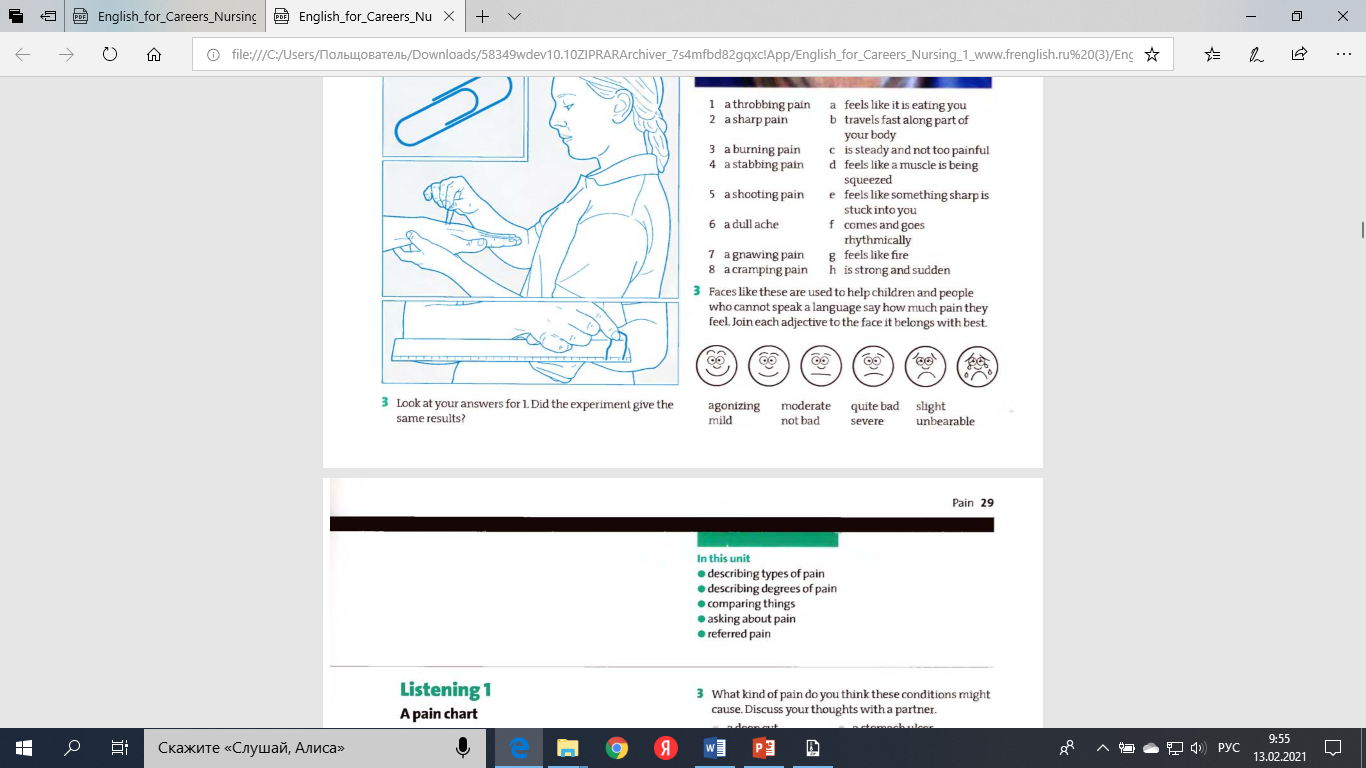 Приложение 6Task 7. Listen and tick the boxes that describe the pain. Answer the question where do they have pain (parts of the body)? (Прослушайте диалоги и отметьте виды боли пациентов. Ответьте на вопрос: В какой части тела пациент чувствует боль?)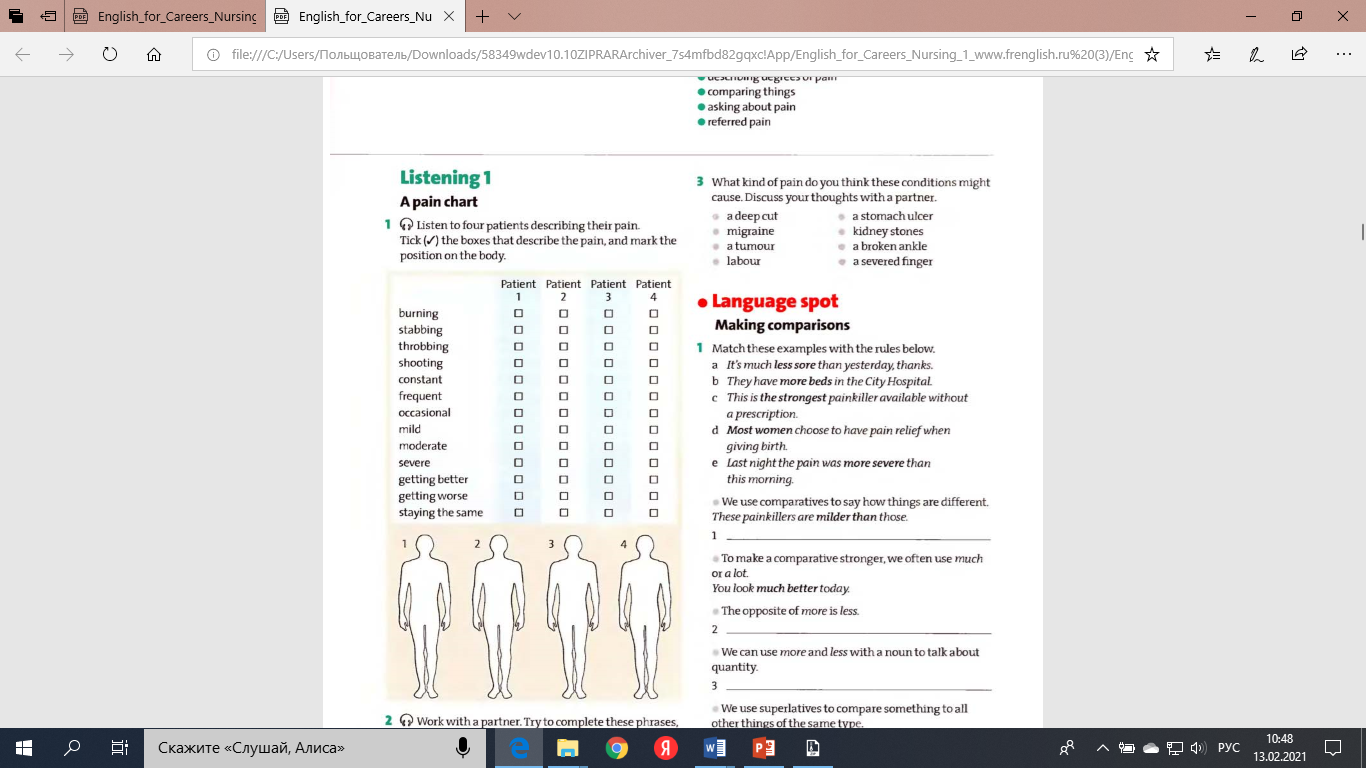 Приложение 7Task 8. Work in pairs. Listen again and try to complete these phrases. (Работа в парах. Прослушайте и заполните пропуски)Are you still _________pain?Well, ___________pain around my stomach.I _________a slight pain, just here ___________my right side.I’ve ___________this throbbing pain __________my head.I___________ getting this terrible pain____ my left arm.Приложение 8Task 9. Here are some basic questions to ask a patient when assessing pain. Mach the beginnings of the sentences with the endings. Translate into Russian (в упражнении даны основные вопросы, которые медсестра может задать пациенту для установления вида и интенсивности боли. Соедините начало и окончание вопроса и выполните перевод):Приложение 9Task 10. Make up dialogues between nurse and patient. Represent your dialogues. (Составьте диалог между медицинской сестрой и пациентом. Представьте диалог)Приложение 10Self-Assessment (Лист самооценки)Name_____________ Group________scores: _____________0 point - I don’t understand the task and can’t do it. (Я не понял задание и затруднялся его выполнить)1 point - I understand the task, but I have some mistakes. (Я понял задание, но допустил ошибки при его выполнении)2 points - I understand the task and have made it without mistakes.  (Я понял задание и выполнил его без ошибок)19-20 points- You are an excellent student! (Вы отлично справились с заданиями)16-18 points – You are a good student! (Вы хорошо справились с заданиями)0-15- points – Don’t worry! Try again! (Вам нужно повторить пройденный материал еще раз)Приложение 11Home task: You are a hospital nurse. According to this chart write a report to the doctor about the pain of the patient. Ситуация: Вы работаете медицинской сестрой в больнице, составьте сообщение для врача о жалобах пациента на боль в животе)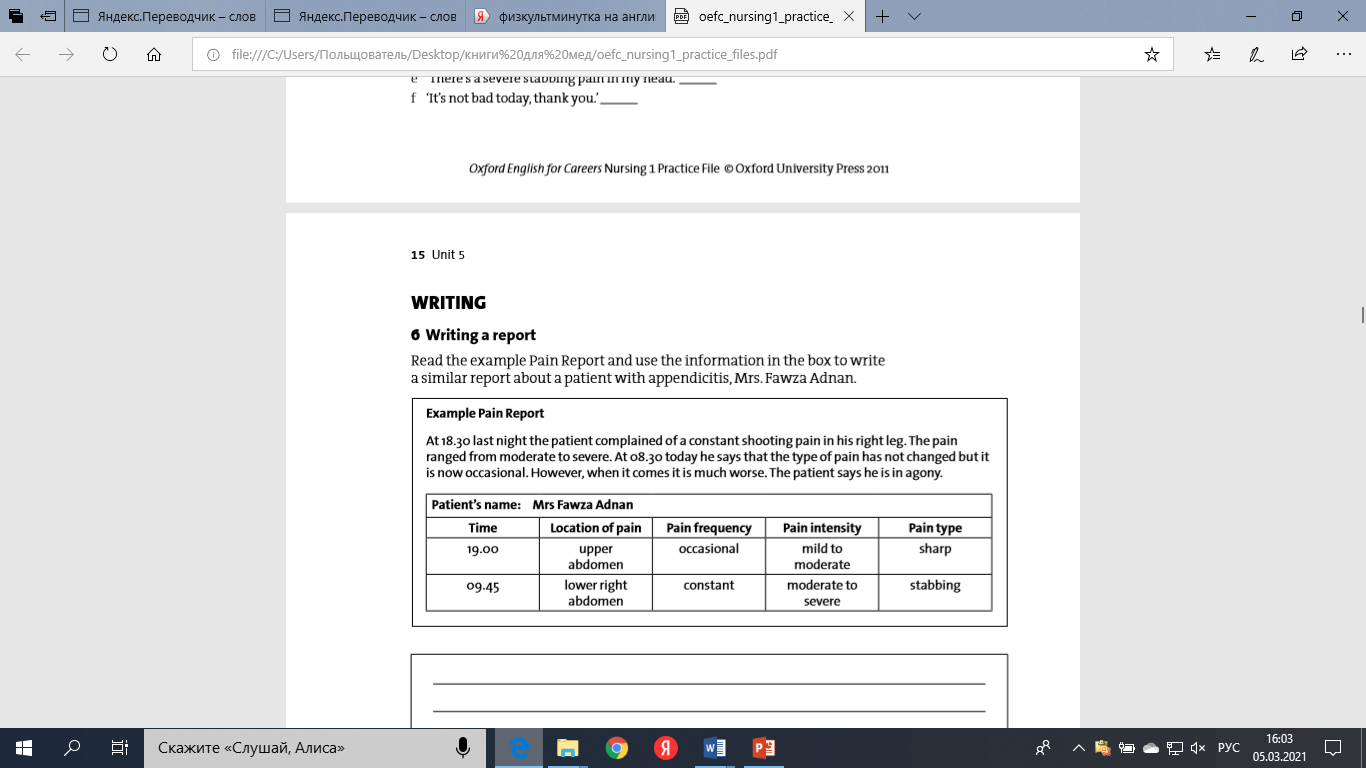 дидактическиеОбучающийся должен знать: -значение новых лексических единиц, необходимых для выполнения упражнений и высказываний по данной теме;-правила составления диалогической речи (вопросительных, повествовательные предложения);дидактическиеОбучающийся должен уметь: -употреблять лексические единицы (профессиональную лексику) в устной и письменной речи;-переводить тексты профессиональной направленности;-активизировать навыки аудирования и диалогической речи.ОКОК 4. Осуществлять поиск и использование информации, необходимой для эффективного выполнения профессиональных задач, профессионального и личностного развития. ОК 5. Использовать информационно-коммуникационные технологии в профессиональной деятельности. ОК 6. Работать в коллективе и команде, эффективно общаться с коллегами, руководством, потребителями. ОК 8. Самостоятельно определять задачи профессионального и личностного развития, заниматься самообразованием, осознанно планировать и осуществлять повышение квалификации. ПК 2.2 Осуществлять лечебно-диагностические вмешательства, взаимодействуя с участниками лечебного процесса.Воспитательные(личностные)-обеспечить условия для воспитания положительного интереса к изучаемому предмету-способствовать овладению необходимыми навыками самостоятельной учебной деятельности-повышать мотивацию обучающихся в изучении английского языка посредством связи процесса изучения языка с реальной жизненной ситуацией.Вид занятия:Практическая работаТехнические средства обученияучебный кабинет иностранного языкаНаглядные средства обученияСловари, дидактический материал, раздаточный материал (карточки с заданиями, критерии оценивания), рабочие тетради, словари, презентация Microsoft Power Point, мультимедийный проектор, экран, аудиосопровождение.Учебно-методические средства обученияАнглийский язык для медицинских колледжей и училищ. Учебное пособие/ Козырева Л.Г.- Ростов н/Д: Феникс,2017.Этапы занятияЭтапы занятияВремяДеятельность преподавателяДеятельность обучающегося1.Организационный3Проверяет готовность обучающихся к практическому занятию, записывает отсутствующих, позитивно эмоционально настраивает на занятие.Приветствуют преподавателя, отвечают на вопросы преподавателя.Демонстрируют готовность к занятию.2.Мотивационный. Целевая установка9Ставит задачу по определению темы и цели занятия. Ставит задачи и позитивно настраивает на достижение цели и задач, проводит фонетическую разминку с целью активизации работы студентов на иностранном языке. (задание 1)Формулируют тему и цель урока. Выполняют задания фонетической разминки.3.Актуализация опорных знаний15251. Предлагает обсудить в группах, какая часть тела человека острее чувствует боль (задание 2)2.Организует выполнение упражнений, направленных на повторение и закрепление лексического материала по теме занятия. (задания 3-6)Контролирует правильность выполнения задания3. Проводит физкультминутку.Работа в группах. Выполняют практическое задание на определение чувствительности частей тела. Читают информацию из журнала по неврологии о чувствительности частей тела человека к боли, переводят на русский язык с использованием словаря, читают вслух информацию и перевод. Отвечают на вопросы.Работа в группах, индивидуально. Читают вслух слова и переводят на русский язык, делают записи в рабочие тетради.Выполняют действия согласно заданиям физкультминутки.4.Проверка понимания знаний/умений284. Аудирование.Перед прослушиванием диалогов объясняет значения новых слов.Организовывает прослушивание диалогов и выполнение заданий. (задания 7-9)Объясняет порядок составления диалогов с опорой на ситуации.Контролирует правильность выполнения заданий.Записывают слова в рабочие тетради. Индивидуальная работа. Прослушивают диалоги, выполняют задания.Работа в группах. Составляют диалоги согласно заданной ситуации. Презентуют диалоги (2 студента от каждой группы)5.Рефлексия5Предлагает заполнить обучающимся лист самооценки и подвести итоги занятия.Оценивают свою работу. Подводят итоги6.Информация о внеурочной самостоятельной работе5Объясняет порядок выполнения самостоятельной работы.Записывают задания по внеурочной самостоятельной работе1. a throbbing pain2. a sharp pain3. a burning pain4. a stabbing pain5. a shooting pain6. a dull ache7. a gnawing pain8. a cramping painfeels like it is eating youtravels along part of your bodyis steady and not too painfulfeels like a muscle is being squeezedfeels like something sharp is stuck into youcomes and goes rhythmicallyfeels like fireis strong and suddenWhere does…Does it…When did it start…Does the pain…How much…Can you…Does anything make…What makes it…worse?it hurt?does it hurt?describe the pain?hurting?hurt all the time?stay in one place or move around?the pain feel better?1. Headachein the back of the headthrobbing painnow more painful than yesterdayquite bad agonizing severe at nightdoesn’t change, the same all the time2. Sore throatin the throatsharp painmoderatesevere at swallowingirritation in the throatdifficult to swallow and talkhas a temperature3. Abdomenlower right abdomenstabbing painstarts in the morningconstantmoderate to severechangeshas a temperature[ з: ][ æ ][ ə ]back of handcheekfingertipfootforearmforeheadnosepalmupper armupper lip1. a throbbing pain2. a sharp pain3. a burning pain4. a stabbing pain5. a shooting pain6. a dull ache7. a gnawing pain8. a cramping painfeels like it is eating youtravels along part of your bodyis steady and not too painfulfeels like a muscle is being squeezedfeels like something sharp is stuck into youcomes and goes rhythmicallyfeels like fireis strong and suddenWhere does…Does it…When did it start…Does the pain…How much…Can you…Does anything make…What makes it…worse?it hurt?does it hurt?describe the pain?hurting?hurt all the time?stay in one place or move around?the pain feel better?1. Headachein the back of the headthrobbing painnow more painful than yesterdayquite bad agonizing severe at nightdoesn’t change, the same all the time2. Sore throatin the throatsharp painmoderatesevere at swallowingirritation in the throatdifficult to swallow and talkhas a temperature3. Abdomenlower right abdomenstabbing painstarts in the morningconstantmoderate to severechangeshas a temperatureTask 1Task 2Task 3Task 4Task 5Task 6Task 7Task 8Task 9Task 10